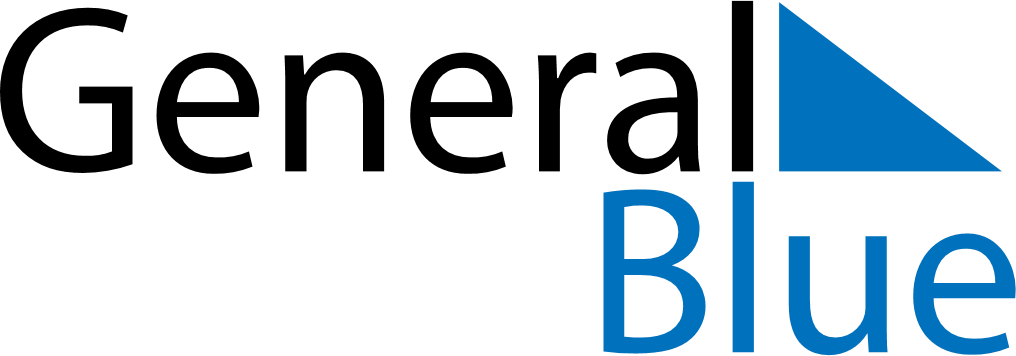 May 2023May 2023May 2023HungaryHungaryMONTUEWEDTHUFRISATSUN1234567Labour DayMother’s Day89101112131415161718192021National Defense Day22232425262728Pentecost293031Whit Monday